Publicado en Madrid  el 01/06/2023 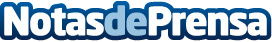 Grandes tendencias del turismo, inteligencia artificial y sostenibilidad, ejes del foro de turismo ITH Innovation Summit 2023El evento de referencia para el sector se celebrará el 13 y 14 de junio en el WiZink Center de Madrid y contará con la participación de grandes protagonistas del sectorDatos de contacto:Círculo de Comunicación910 00 19 48Nota de prensa publicada en: https://www.notasdeprensa.es/grandes-tendencias-del-turismo-inteligencia_1 Categorias: Nacional Madrid Turismo Eventos http://www.notasdeprensa.es